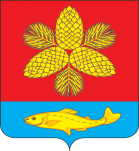 АДМИНИСТРАЦИЯШКОТОВСКОГО МУНИЦИПАЛЬНОГО РАЙОНА ПРИМОРСКОГО КРАЯП О С Т А Н О В Л Е Н И Е21.04.2020 года		              г.Большой Камень		                № 516Об утверждении муниципальной программы комплексного развития коммунальной инфраструктуры сельских поселений Шкотовского муниципального района              В соответствии с поручением Президента Российской Федерации от 17 марта 2011 года № ПР-701, статьей 179 Бюджетного кодекса, Уставом Шкотовского муниципального района, администрация Шкотовского муниципального района            ПОСТАНОВЛЯЕТ: Утвердить прилагаемую муниципальную программу «Комплексное развитие коммунальной инфраструктуры сельских поселений Шкотовского муниципального района». Финансовому управлению администрации Шкотовского муниципального района (Удотова) предусмотреть финансовое обеспечение муниципальной программы.Контроль за исполнением данного постановления оставляю за собой.Глава администрации                                                                                    В.И. МихайловУТВЕРЖДЕНАпостановлением администрации Шкотовского муниципального района от «21» апреля 2020 г. №  516МУНИЦИПАЛЬНАЯ  ПРОГРАММАКомплексное развитие коммунальной инфраструктуры сельских поселений Шкотовского муниципального района. 2020 г.ВВЕДЕНИЕ.       Муниципальная программа комплексного развития коммунальной инфраструктуры сельских поселений Шкотовского муниципального района разработана в соответствии с поручением Президента Российской Федерации от 17.03.2011 года № ПР-701, Методическими рекомендациями по разработке программ комплексного развития систем коммунальной инфраструктуры муниципальных образований, утверждёнными приказом Министерства регионального развития Российской Федерации от 06.05.2011 года № 204.Муниципальная программа разработана в соответствии с полномочиями местного значения органов местного самоуправления муниципальных образований по вопросам организации коммунальных услуг на территории сельских поселений Шкотовского муниципального района, в целях развития коммунальной инфраструктуры для обеспечения потребностей в энергоресурсах, улучшения экологической ситуации на территориях сельских поселений и повышения энергоэффективности объектов жизнеобеспечения на территориях сельских поселений Шкотовского муниципального района.    Настоящая муниципальная программа комплексного развития коммунальной инфраструктуры сельских поселений Шкотовского муниципального района учитывает комплекс организационных и производственно-технических мероприятий организаций коммунального комплекса по капитальному ремонту, строительству, модернизации и энергосбережению.МУНИЦИПАЛЬНАЯ ПРОГРАММА"Комплексное развитие коммунальной инфраструктуры сельских поселений Шкотовского муниципального района"Паспорт программыСодержание проблемы и обоснование необходимости ее решения программными методами.Для выполнения приоритетных задач социально-экономического развития Российской Федерации в соответствии с распоряжением Правительства Российской Федерации от 17 ноября . N 1662-р необходимо добиться:снижения уровня износа объектов коммунальной инфраструктуры;достижения финансовой устойчивости предприятий коммунальной сферы.В целях выявления проблем, препятствующих развитию жилищно-коммунального хозяйства, проведен анализ преобразований в жилищно-коммунальном комплексе, на основании которого определены основные направления развития жилищно-коммунальной отрасли.Одним из направлений является развитие системы управления имущественным комплексом коммунальной сферы и механизмов государственно-частного партнерства. Доля имущества, переданного в управление, аренду и на иных правовых основаниях организациям коммунального комплекса частной формы собственности государственного (муниципального) имущества, в общем объеме государственного (муниципального) имущества коммунального хозяйства по итогам 2018 года в целом по Шкотовскому муниципальному району составила 100 процентов.  Основным направлением является строительство, капитальный ремонт и модернизация объектов жизнеобеспечения, развитие системы ресурсо- и энергосбережения. Обоснование целесообразности решения проблемы программным методомНеобходимость в достаточно короткий срок решить масштабные задачи Программы определяет целесообразность использования программно-целевого метода для решения указанных проблем, поскольку они:входят в число приоритетов для формирования федеральных целевых программ, а их решение позволяет обеспечить возможность улучшения жилищных условий и качества жизни населения, предотвратить чрезвычайные ситуации, связанные с функционированием систем жизнеобеспечения, а также создать условия для устойчивого и эффективного развития жилищно-коммунального хозяйства;носят межотраслевой и межведомственный характер и не могут быть решены без участия федеральных органов власти;не могут быть решены в пределах одного года и требуют значительных бюджетных расходов;носят комплексный характер, а их решение окажет существенное положительное влияние на социальное благополучие общества, общее экономическое развитие и рост производства.Характеристика и прогноз развития сложившейся проблемной ситуации в рассматриваемой сфере В настоящее время на территории Шкотовского муниципального района имеет место негативное изменение экономических условий функционирования организаций коммунального комплекса, основными из которых являются:недостаточное развитие коммунальных систем для обеспечения возрастающих потребностей общества, в том числе связанных с новым строительством;неравномерное распределение коммунальных мощностей, приводящее к неэффективному использованию ресурсов;высокий уровень морального и физического износа объектов и сооружений;неэффективное использование природных ресурсов в виде потерь ресурсов при транспортировке, а также тепловой и электрической энергии в процессе производства и транспортировки до потребителей;низкая эффективность системы управления в жилищно-коммунальном хозяйстве, преобладание административных методов хозяйствования над рыночными.Объекты коммунальной инфраструктуры Шкотовского муниципального района, находятся в изношенном состоянии. Нормативный срок отслужили на 1 января 2019 г. около 60 процентов основных фондов коммунального хозяйства. По данным технической инвентаризации, по состоянию на 1 января 2019 г. физический износ основных фондов котельных составил 65 процентов, тепловых сетей 62,8 процента, водонасосных станций - 52,3 процента, требуют немедленной перекладки около 26 процентов теплопроводов, 40% электрических сетей и 50 процентов сетей водоснабжения и канализации.Для решения задачи обеспечения устойчивого и эффективного функционирования в жилищно-коммунальном хозяйстве предполагается осуществление мероприятий в 2 направлениях - в жилищном хозяйстве и коммунальной инфраструктуре.В коммунальной инфраструктуре необходимо решение проблемы повышения эффективности и надежности работы коммунальной инфраструктуры путем ее масштабной модернизации и обновления при обеспечении доступности коммунальных ресурсов для потребителей. С этой целью предусматривается создать условия для эффективного инвестирования в коммунальную инфраструктуру в целях снижения издержек и повышения надежности при обеспечении доступности коммунальных услуг для потребителей и минимально необходимой нагрузки на бюджетную систему.Разработка программы комплексного развития позволяет существенно повысить эффективность расходования средств на модернизацию и реконструкцию коммунальной инфраструктуры за счет определения оптимальных масштабов строительства и координации развития различных систем инфраструктуры.Важнейшими инструментами стимулирования частных инвестиций в коммунальную инфраструктуру являются переход к установлению долгосрочных тарифов и стимулирование заключения концессионных соглашений. Применение долгосрочных тарифов создаст мотивацию для организаций коммунального комплекса к сокращению затрат, в том числе за счет снижения потерь ресурсов, а также снизит риски инвестирования. Переход от договоров аренды систем коммунальной инфраструктуры к концессионным соглашениям, с одной стороны, позволит в максимальной степени защитить вложения инвесторов, а с другой - сохранить в государственной и муниципальной собственности системы жизнеобеспечения.Учитывая высокую степень изношенности основных фондов в жилищно-коммунальном хозяйстве и в ряде случаев необходимость проведения ускоренной модернизации объектов инфраструктуры, предусматривается предоставление средств на софинансирование из федерального и краевого бюджета отдельных проектов модернизации и капитального ремонта коммунальной инфраструктуры. Существующий вариант решения проблемы предполагает, что на сегодняшний день разработка программы комплексного развития и единой муниципальной базы информационных ресурсов осуществляется за счет местных бюджетов. Такой вариант финансирования малоэффективен, поскольку в настоящий момент в Российской Федерации возможности муниципальных бюджетов в подавляющем большинстве случаев недостаточны для финансирования работ по разработке и реализации программ комплексного развития. Риски при реализации этого варианта связаны с длительностью реализации мероприятий, отсутствием средств для начальных инвестиций, снижением предполагаемого синергического эффекта и в конечном итоге приведут к невыполнению мероприятий Программы из-за недостаточного бюджетного финансирования. Следствием такого подхода будет потеря возможности привлечения достаточного объема средств внебюджетных источников на развитие жилищно-коммунального комплекса.С этой целью целесообразно предусмотреть субсидирование из региональных бюджетов и федерального бюджета расходов городских и сельских поселений Шкотовского муниципального района на выполнение программных мероприятий. Такие проекты характерны для городских и сельских поселений Шкотовского муниципального района.  Указанные направления государственной поддержки окажут значительное стимулирующее влияние на развитие коммунальной инфраструктуры и позволят задействовать внебюджетные источники финансирования. Активизация модернизации коммунальной инфраструктуры в рамках разработки программ комплексного развития позволит преодолеть критическое отставание технологий в коммунальной отрасли муниципальных образований Шкотовского муниципального района.II. Цели и задачи Программы  Целью Программы является обеспечение потребителей Шкотовского муниципального района всеми коммунальными услугами нормативного качества и доступной стоимости коммунальных услуг при надежной и эффективной работе коммунальной инфраструктуры.   Целями Программы являются обеспечение к 2030 году – снижения уровня износа объектов коммунальной инфраструктуры, достижение финансовой устойчивости предприятий коммунальной сферы, переход потребителями энергоресурсов на оплату коммунальных услуг по показаниям коллективных (общедомовых) и индивидуальных приборов учета (тепловой энергии, холодной и горячей воды, электрической энергии) и повышение энергоэффективности объектов жизнеобеспечения на территории Шкотовского муниципального района, стимулирование энергосбережения и повышения энергетической эффективности организациями, осуществляющими регулируемые виды деятельности, потребителями энергетических ресурсов, улучшение надёжности и обеспечение надлежащего качества, внедрение экологически чистых производственных технологий, сокращение вредных выбросов в атмосферу, развитие конкуренции в сфере производства и предоставления энергоресурсов и снижение зависимости от единого поставщика энергоресурсов, модернизация объектов жизнеобеспечения и увеличение их мощности.      Для реализации целей Программы к 2030 году предполагается решение следующих задач:достижение уровня полного благоустройства (обеспеченности всеми видами коммунальных услуг) многоквартирных домов;обеспечение надежности и эффективности поставки коммунальных ресурсов за счет масштабной реконструкции и модернизации систем коммунальной инфраструктуры, в том числе реализация государственной программы "Чистая вода", предусмотренной Водной стратегией Российской Федерации на период до 2020 года, утвержденной распоряжением Правительства Российской Федерации от 27 августа 2009 года N 1235-р;обеспечение доступности для населения стоимости жилищно-коммунальных услуг.повышение эффективности производства тепловой и электрической энергии, снижение потерь при выработке и  транспортировке энергоресурсов;повышение эффективности энергопотребления путем внедрения современных энергосберегающих технологий;снижение затратной части на оплату потребленных энергоресурсов;развитие действующих правовых, финансово-экономических и ценовых механизмов, стимулирующих производителей и потребителей энергоресурсов к внедрению энергосберегающих технологий и оборудования;повышения качества предоставления коммунальных услуг населению и снижение затрат на их оплату;повышение эффективности работы источников и сетей электро-, теплоснабжения, водоснабжения и водоотведения, в том числе с применением современных технологий;обеспечить 100% учёт отпускаемых и потребляемых энергетических ресурсов;повышение энергоффективности использования энергоресурсов за счёт реализации энергосберегающих мероприятий на предприятиях коммунального комплекса и снижения энергоёмкости при производстве энергоресурсов;снижение затрат при производстве единицы энергетических ресурсов;обеспечение эенергоресурсами существующих и перспективных потребителей за счёт высвобождении (экономии) ресурсов и использования возобновляемых источников энергии;замена изношенного, морально и физически устаревшего оборудования и инженерных коммуникаций;разработка проектно-сметной документации и проведение капитального ремонта и модернизации зданий;выявление безхозяных коммунальных сетей и разработка нормативных документов, концессионных соглашений по управлению, аренды и их обслуживания.Целевые индикаторы и показатели, позволяющие контролировать ход реализации Программы по годам ее реализации, представлены в приложении N 6 к настоящей программе.III. Основные характеристики коммунальной инфраструктуры сельских поселений Шкотовского муниципального района Коммунальное хозяйство сельских поселений Шкотовского муниципального района предусматривает обеспечение потребителей коммунальными услугами отопления, горячего водоснабжения, водоснабжения, водоотведения, электроснабжения и газоснабжения посредством газораспределительных установок.Тепловое хозяйство на территории района состоит из 16 котельных (2- мазутных, 13-угольных, 1-дизельная) мощностью 40,603 Гкал/час и общей производительностью 63 543,98 Гкал/год. Большинство котельных введено в эксплуатацию в 1963-1976 годах. Средний износ котельных 30-50%. Годовой расход топлива (мазут, уголь) составляет 13 295,06 тут, средняя ежесуточная потребность котельных в топливе в размере 4,08 тонн. Протяжённость тепловых сетей в двухтрубном исчислении составляет 17 841 мп. Теплоснабжение осуществляется на 130 жилых домов/6 478 чел, 15 объектов социального назначения (зданий здравоохранения, культуры и народного образования), и 38 объектов прочих потребителей (военные части, промышленные, сельскохозяйственные и коммерческие предприятия, бюджетные организации). Технические характеристики теплового хозяйства в разрезе поселений Шкотовского муниципального района представлены в приложении № 1.Горячее водоснабжение в сельских поселениях Шкотовского муниципального района отсутствует. Водоснабжение потребителей Шкотовского муниципального района в 4 поселениях осуществляется с использованием подземных водонасосных станций, подруслового водозабора и в Штыковском сельском поселении от Артёмовского водохранилища (Приложение № 2). Количество потребителей жилищного фонда, обеспеченных услугами централизованного водоснабжения составляет 7 800 чел, объём потребления составляет 4,872 тыс. куб. м. Износ сетей водо-канализационного хозяйства составляет 52%.Водоотведение: Ежегодный приём сточных канализационных вод составляет 670,2 тыс.куб.м. Общая протяжённость канализационных сетей . Износ сетей и объектов канализационного хозяйства достигает 90%, и санитарно-техническое состояние сетей во многом определяет качество экологической обстановки территории. Протяжённость ветхих сетей составляет . Не менее важной проблемой требующей скорого решения является строительство очистных сооружений. Канализационные стоки зачастую сливаются на рельеф или в водоёмы. Решение данных проблем безусловно должны повлиять на улучшение экологической обстановки на территории поселений.Электросетевое хозяйство включает в себя 65 трансформаторных подстанций и 293 км линий электропередач. На территории Романовского сельского поселения существует населённый пункт (д. Моленный Мыс) в котором отсутствует централизованное обеспечение коммунальных услуг, в том числе электроснабжения, что является существенным препятствием для развития этой территории. Газоснабжение на территории Шкотовского района в основном осуществляется с использованием 1 090 индивидуальных газобаллонных установок с годовым потреблением природного газа 5 468,8 куб.м. (приложение № 4).Услуги по утилизации (захоронению) твёрдых бытовых отходов:Сбор и вывоз твердых коммунальных отходов осуществляет Региональный оператор по обращению с твердыми коммунальными отходами в соответствии с проводимыми конкурсными процедурами.В соответствие с «Территориальной схемой  обращения с отходами, в том числе с твердыми коммунальными отходами в Приморском крае», утвержденной приказом Департамента природных ресурсов и охраны окружающей среды Приморского края от 03.10.2016 № 246, утилизация отходов производства и потребления Шкотовского муниципального района осуществляется специализированной организацией на полигоне    твердых бытовых отходов городского округа Большой Камень.IV. Перечень основных программных мероприятий.Перечень мероприятий Программы сформирован в соответствии с положениями распоряжения правительства Российской Федерации от 02.02.2010 года № 102-р «Об утверждении Концепции федеральной целевой программы «Комплексная программа модернизации и реформирования жилищно-коммунального хозяйства на 2010-2020 годы».Для обеспечения надежности и эффективности поставки коммунальных ресурсов за счет масштабной реконструкции и модернизации систем коммунальной инфраструктуры необходимо проведение следующих мероприятий:повышение эффективности муниципального коммунального хозяйства за счет ускоренного замещения унитарных предприятий частными операторами либо перевода в установленном порядке в частную собственность объектов коммунальной инфраструктуры;создание системы планирования развития и модернизации систем коммунальной инфраструктуры посредством реализации программ комплексного развития, направленных на обеспечение надежности и качества снабжения коммунальными ресурсами при соблюдении доступности их для населения;минимизация потерь, в том числе коммерческих потерь коммунальных ресурсов за счет введения обязательности расчетов за коммунальные ресурсы по данным приборов учета и использования единых муниципальных баз информационных ресурсов;обеспечение бюджетной поддержки для развития и модернизации коммунальной инфраструктуры в городских и сельских поселениях.Мероприятия сформированы в 2 группы:группа – организационные мероприятия;группа - технические и технологические.Объем финансирования мероприятий определен в фактических ценах 2019 года.1. Организационные мероприятия комплексного развития коммунальной инфраструктуры городских и сельских поселений Шкотовского муниципального района включают: - проведение энергетических обследований (энергоаудита) объектов электро-, водо-, теплоснабжения и водоотведения, бюджетных учреждений, жилых домов и других потребителей энергоресурсов в муниципальных образованиях;- разработка программных мероприятий по ремонту, реконструкции и строительству объектов коммунальной инфрастуктуры;- организация мониторинга потребляемых топливно-энергетических ресурсов, энергоэффективности потребителей в пределах муниципальных образований, оценка эффекта от проведения энергосберегающих мероприятий и потенциала энергосбережения. 	- Разработка нормативных документов по энергоэффективности и энергосбережению, - Заключение концессионных соглашений по объектам коммунальной инфраструктуры,- Организация информационного обеспечения и пропаганда современных энергосберегающих технологий и оборудования. Модернизация объектов коммунального комплекса в размере  1 826 113,28 тыс.руб (Приложение № 5), в том числе систем тепло-, водоснабжения и водоотведения, электросетевого хозяйства :Тепловое хозяйство на общую сумму 92 647,86 тыс.руб по следующим направлениям:-  модернизация и строительство котельных, обновление (модернизация) тепловых сетей и строительство сетей горячего водоснабжения,- оптимизация работы оборудования котельных и насосных станций с применением автоматизированных систем контроля и управления, частотно-регулируемых электроприводов;- установка узлов учета и регулирования потребления топливно-энергетических ресурсов;- проектирование схем теплоснабжения населённых пунктов, разработка проектно-сметной документации, проведение капитального ремонта и модернизации зданий. Разработка проектно-сметной документации осуществляется собственником имущества, обслуживающими организациями.Водоснабжение и канализация в размере 944 275,98 тыс.руб:- модернизация и строительство водозаборных сооружений и насосных станций с применением современных энергосберегающих технологий, обновление (модернизация) канализационных и водопроводных сетей с применением современных материалов (пластиковые трубы, трубы с пенополиуретановой или пенополимерной  изоляцией и т.д.);- проведение капитального ремонта и модернизации зданий.           Системы электроснабжения – 633 224,45 тыс.руб, в т.ч. по направлениям:модернизация и строительство объектов электросетевого хозяйства; организация уличного освещения населённых пунктов. Системы газоснабжения – 155 964,99 тыс.руб. в том числе: проектирование и строительство газораспределительной сети в населенных пунктах сельских поселений;перевод мазутной котельной в пос.Штыково на природный газ. Поадресный перечень необходимых работ и мероприятий в разрезе поселений представлен в приложении № 5 настоящей программы.III. Сроки реализации ПрограммыРазработанная и утверждённая Правительством РФ концепция социально-экономического развития территорий предполагает долгосрочный период до 2030 года. Данная программа предусматривает реализацию первоочередных мероприятий в период с 2019 по 2030 год и включает в себя:Выявление и регистрация бесхозяйных коммунальных сетей,проведение капитального ремонта и модернизации объектов коммунальной инфраструктуры;установка приборов учета энергоресурсов;подготовка проектной документации по объектам электро-, тепло-, газоснабжения, водоснабжения и канализации населённых пунктов.VI. Механизм реализации программы. Система управления реализацией Программы.Текущее управление реализацией Программы осуществляют уполномоченные подразделения администрации Шкотовского муниципального района, которые контролируют выполнение программных мероприятий, эффективное использование средств, направляемых на реализацию Программы, осуществляют взаимодействие с исполнителями, готовят ежеквартальные и ежегодные отчеты о реализации Программы, своевременно осуществляют оценку достигнутых целей и эффективности реализации Программы.Целью мониторинга исполнения Программы является анализ выполнения программных мероприятий комплексного развития коммунальной инфраструктуры сельских поселений Шкотовского муниципального района, а также достижение заданного уровня экономии энергетических ресурсов и контроль за расходованием бюджетных средств.Мониторинг Программы включает следующие этапы:Ежегодный сбор и анализ информации о значениях целевых показателей, установленных Программой.Анализ данных о ходе реализации мероприятий Программы.Корректировка планируемых значений целевых показателей с учетом фактически достигнутых результатов реализации Программы и изменения социально-экономической ситуации.Мониторинг Программы предусматривает сопоставление и сравнение значений показателей во временном аспекте.Анализ проводится путем сопоставления показателей за отчетный период с аналогичным показателем за предыдущий (базовый) период.По результатам мониторинга осуществляется своевременная корректировка Программы. Решение о корректировке Программы принимается уполномоченным органом муниципального образования по итогам ежегодного рассмотрения отчета о ходе реализации Программы или по представлению Главы.Организационные задачиАдминистрация Шкотовского муниципального района формирует политику и проводит итоговый контроль за осуществлением на территории района мероприятий предусмотренных муниципальной программой комплексного развития коммунальной инфраструктуры поселений.Решение финансовых задач - привлечение бюджетных, кредитных, инвестиционных и финансовых источников для реализации на территории сельских поселений проектов в области строительства, ремонта и модернизации, энергосбережения и повышения энергетической эффективности, оценка внедрения инвестиционных проектов.Привлечение средств федерального и краевого бюджетов, кредитных организаций, инвестиционных фондов и иных организаций, оценка внедрения инвестиционных проектов являются основой устойчивого финансирования программных мероприятий муниципального образования.Основными мероприятиями по реализации финансовых задач энергосбережения и повышения энергетической эффективности являются:участие Шкотовского муниципального района в установленном законодательством порядке в реализации федеральных и краевых целевых программ и проектов в области энергосбережения и повышения энергетической эффективности, реформирования и модернизации жилищно-коммунального комплекса, иных федеральных и краевых целевых программах;содействие в установленном законодательством порядке получению производителями и потребителями энергетических ресурсов субсидий из федерального, краевого и муниципального бюджетов на реализацию мероприятий по энергосбережению и повышению энергетической эффективности;формирование благоприятного инвестиционного климата, при котором развитие коммунальной инфраструктуры, энергосбережение и повышение энергетической эффективности является интегральной частью законодательства об инвестиционной деятельности;развитие организационных форм инновационной деятельности в области энергосбережения и повышения энергетической эффективности;оценка внедрения инвестиционных проектов, отбор наиболее привлекательных объектов для инвестиций, направленных на достижение максимального энергосберегающего, экономического и экологического эффекта при минимальных капиталовложениях.	Решение технических задач, в том числе проведение энергетических обследований объектов, расположенных на территории сельских поселений Шкотовского муниципального района, и последующая их энергетическая паспортизация, подготовка технических заданий на разработку инвестиционных программ организаций коммунального комплекса. VII. Ресурсное обеспечение Программы.               Общий объем финансирования мероприятий Программы на 2019 - 2030 годы составляет 1 826 113,28 тыс. руб. (Приложение 1), в том числе: 2019 год – 96 451,90 тыс. рублей; 2020 год – 165 171,83 тыс. рублей; 2021 год – 288 910,50 тыс. рублей; 2022 год – 139 328,39 тыс. рублей; 2023 год – 131 979,40 тыс.руб.;2024 год – 271 385,06 тыс.рублей;2025-2030 годы – 732 886,20 тыс. рублей.	Ежегодные объемы финансирования мероприятий Программы корректируются по результатам проведенных конкурсов. Объемы финансирования Программы носят прогнозный характер, не равномерны по годам и подлежат уточнению в установленном порядке при формировании и утверждении проектов местного бюджета Шкотовского муниципального района на соответствующий финансовый год. Условия получения субсидий и финансирования программных мероприятий из федерального бюджета, органов исполнительной власти Приморского края и государственных учреждений Приморского края устанавливаются законодательными и нормативными правовыми актами Российской Федерации и Приморского края.  Распределение субсидий между бюджетами муниципальных образований утверждается нормативным правовым актом Администрации Приморского края.К реализации мероприятий могут привлекаться средства краевого и федерального бюджетов в рамках финансирования краевых и федеральных программ по энергосбережению и энергоэффективности и прочие инвестиции.VIII. Оценка эффективности реализации Программы.Перечень целевых показателей программы комплексного развития коммунальной инфраструктуры городских и сельских поселений Шкотовского муниципального района сформирован в соответствии с Методическими рекомендациями по разработке программ комплексного развития систем коммунальной инфраструктуры муниципальных образований, утверждённых приказом Министерства регионального развития РФ от 06.05.2011 г. № 204.Планируемые и фактически достигнутые в ходе реализации Программы значения целевых показателей рассчитываются для каждого года на протяжении всего срока реализации Программы. Органы местного самоуправления должны ежегодно проводить корректировку планируемых значений целевых показателей с учетом фактически достигнутых результатов реализации Программы, фактического технического состояния объектов коммунальной инфраструктуры и изменения социально-экономической ситуации.Реализация Программы позволит:осуществить постепенный переход производителей и потребителей топливно-энергетических ресурсов на энергосберегающий путь функционирования и развития;снизить уровень энергетической составляющей в себестоимости продукции, выпускаемой товаропроизводителями, повысив ее конкурентоспособность, что в конечном итоге обеспечит подъем уровня жизни населения;снизить тарифы на энергетические ресурсы для населения;сократить вредные выбросы в окружающую среду и улучшить экологическую обстановку.Наиболее обобщенной характеристикой эффективности мероприятий Программы служит величина годового экономического эффекта от внедрения программных мероприятий. Этот эффект рассчитывается по различным методикам в зависимости от вида мероприятия, но при соблюдении единого принципа экономии - разности между затратами, которые несет за расчетный период потребитель/поставщик энергетических ресурсов, если не внедряет мероприятие, и затратами, которые несет потребитель/поставщик энергетических ресурсов после внедрения энергосберегающего мероприятия за тот же период.Основным целевым показателем (индикатором) по оценке эффективности реализации Программы представлены в приложении № 6 к настоящей Программе.Ожидаемыми результатами социально-экономических результатов реализации    Программы    на    территории Шкотовского муниципального района станут:повышение конкурентоспособности экономики района за счет снижения энергоемкости продукции;снижение расходов бюджета на обеспечение энергетическими ресурсами муниципальных учреждений;полная оснащенность приборами учета энергетических ресурсов;снижение объемов потерь энергетических ресурсов при передаче;улучшение экологической обстановки в муниципальном образовании в результате снижения выбросов загрязняющих веществ в атмосферу, образующихся при сжигании топлива котельных;повышение информированности населения района в области энергосбережения;рациональное использование энергетических ресурсов;сокращение расходов населения на оплату коммунальных услуг;улучшение качества коммунальных услуг;повышение срока эксплуатации внутридомовых сетей тепло-, водо- и электроснабжения и канализации;полное и бесперебойное обеспечение предоставляемых коммунальных услуг.Приложение N 10к программе «Комплексное развитие коммунальной инфраструктуры сельских поселений Шкотовского муниципального района»ЦЕЛЕВЫЕ ИНДИКАТОРЫ И ПОКАЗАТЕЛИ муниципальной программы "Комплексное развитие коммунальной инфраструктуры сельских поселений Шкотовского муниципального района"Наименование долгосрочной    целевой  программы "Комплексное развитие коммунальной инфраструктуры сельских поселений Шкотовского муниципального района" (далее – Программа)Основание дляразработкиПрограммыПостановление Правительства РФ от 31 мая 2019 г. N 696 "Об утверждении государственной программы Российской Федерации "Комплексное развитие сельских территорий" и о внесении изменений в некоторые акты Правительства Российской Федерации"Федеральный закон от 23.11.2009 № 261-ФЗ «Об энергосбережении и о повышении энергетической эффективности и о внесении изменений в отдельные законодательные акты Российской Федерации».Распоряжение Правительства Российской Федерации от 17.11.2008 № 1662-р «О Концепции долгосрочного социально-экономического развития Российской Федерации на период до 2020 года».Федеральный закон от 30.12.2004 года «Об основах регулирования тарифов организаций коммунального комплекса»,Приказ Министерства экономического развития от 06 мая 2011г.	№ 204 «О разработке программ комплексного развития систем коммунальной инфраструктуры муниципальных образований».Поручение Президента РФ от 17 марта 2011 года № ПР-701Координатор программыАдминистрация Шкотовского муниципального районаИсполнители программы и программных мероприятий- Организации коммунального комплекса, осуществляющие обеспечение коммунальных услуг потребителям сельских поселений Шкотовского муниципального района.Цели долгосрочной муниципальной программы  Цель Программы - стимулирование энергосбережения и повышения энергетической эффективности организациями, осуществляющими регулируемые виды деятельности, потребителями энергетических ресурсов, улучшение надёжности и обеспечение надлежащего качества, доступности поставляемых энергетических ресурсов для потребителей, внедрение экологически чистых производственных технологий, сокращение вредных выбросов в атмосферу, развитие конкуренции в сфере производства и предоставления энергоресурсов и снижение зависимости от единого поставщика энергоресурсов, модернизация объектов жизнеобеспечения и увеличение их мощности.Задачи долгосрочной муниципальной ПрограммыЗадачи Программы:повышение эффективности производства тепловой и электрической энергии, снижение потерь при выработке и  транспортировке энергоресурсов;повышение эффективности энергопотребления путем внедрения современных энергосберегающих технологий;замена изношенного, морально и физически устаревшего оборудования и инженерных коммуникаций;снижение затратной части на оплату потребленных энергоресурсов;развитие действующих правовых, финансово-экономических и ценовых механизмов, стимулирующих производителей и потребителей энергоресурсов к внедрению энергосберегающих технологий и оборудования;   организация и проведение мероприятий по выявлению безхозяйных сетей коммунального хозяйства.Перечень основныхмероприятийПрограммыОрганизационные мероприятия:1.	Проектирование строительства, организация капитального ремонта и модернизации объектов коммунальной инфраструктуры (теплоснабжение, электроснабжение, водоснабжение, водоотведение, газоснабжение и обращения с отходами).2.	Информационное обеспечение государственной политики в области повышения энергетической эффективности и энергосбережения с целью сбора, классификации, учета, контроля и распространения информации в данной сфере.Технические и технологические мероприятия:1.	Подготовка проектно-сметной документации.2.	Строительство, капитальный ремонт и модернизация объектов жизнеобеспечения.Сроки и этапы реализации программы 2019 -2030 годы. Важнейшие целевые индикаторы и показателиВ состав раздела 8 программного документа включены следующие показатели "Целевые показатели развития коммунальной инфраструктуры" (приложение 10):- критерии доступности для населения коммунальных услуг;- показатели спроса на коммунальные ресурсы и перспективной нагрузки (по каждому виду коммунального ресурса);- величины новых нагрузок (по каждому виду коммунального ресурса), присоединяемых в перспективе;- показатели качества поставляемого коммунального ресурса;- показатели степени охвата потребителей приборами учета (с выделением многоквартирных домов и бюджетных организаций);- показатели надежности по каждой системе ресурсоснабжения;- показатели эффективности производства и транспортировки ресурсов по каждой системе ресурсоснабжения (удельные расходы топлива и энергии, проценты собственных нужд, проценты потерь в сетях);- показатели эффективности потребления каждого вида коммунального ресурса с детализацией по многоквартирным домам и бюджетным организациям (удельные расходы каждого вида ресурса на  2, на 1 чел);- показатели воздействия на окружающую среду.Объём и источники финансированияОбщий объём финансирования долгосрочной муниципальной программы составляет 1 826 113,28 тыс.руб (Приложение 1), в том числе:За счёт средств бюджета Шкотовского муниципального района 54 783,40 тыс.руб,За счёт внебюджетных средств (средства организаций коммунального комплекса, собственников жилищного фонда и прочих потребителей энергоресурсов) и средств субсидий краевого и федерального бюджета 1 771 329,88 тыс.руб.Ожидаемые конечные результаты реализации программыОбеспечение надёжности, безопасности, бесперебойности предоставления коммунальных услуг потребителям.Обеспечение нормативных показателей качества коммунальных услуг.Улучшение экологической обстановки на территории населённых пунктов сельских поселений Шкотовского муниципального района.Выработка электроэнергии на бытовые нужды в объёме, удовлетворяющем растущие потребности населения.Снижение потерь энергоресурсов при передачи их по сетям до потребителей. Ожидаемыми результатами социально-экономических результатов реализации    Программы    на    территориях сельских поселений Шкотовского муниципального района станут:повышение конкурентоспособности экономики района за счет снижения энергоемкости продукции;снижение расходов бюджета на обеспечение энергетическими ресурсами муниципальных учреждений;улучшение экологической обстановки в муниципальном образовании в результате снижения выбросов загрязняющих веществ в атмосферу, образующихся при сжигании топлива котельных и сброса канализационных стоков на рельеф и водоёмы;повышение информированности населения района в области энергосбережения;сокращение расходов населения на оплату коммунальных услуг.Организация управления и система контроля за исполнением программыОрганизация управления и мониторинга исполнения программных мероприятий осуществляется органами местного самоуправления сельских поселений Шкотовского муниципального района.№ п/пЦелевой показатель2019год2020год2025год2030год1Доля многоквартирных домов, полностью оборудованных общедомовыми приборами учета электроэнергии, холодной и горячей воды и тепла, процентов 8083901002Доля многоквартирных домов, полностью  оборудованных отоплением, горячим и холодным водоснабжением, канализацией, электроснабжением, газоснабжением или электроснабжением на пищеприготовление, процентов 50778410033.1Показатели эффективности потребления каждого вида коммунального ресурса с детализацией по многоквартирным домам и бюджетным организациям (удельные расходы каждого вида ресурса на  2, на 1 чел).- Удельное водопотребление на 1 человека в сутки, литров, 3042922581823.2Процентов к 2019 году     1009685603.3Объём ЭЭ, потребляемой в жилищном фонде, тыс.кВт*ч302542927727915267733.4Объём ТЭ, потребляемой в жилищном фонде, Гкал 67027838641084981031813.5Объём воды, потребляемой в жилищном фонде, тыс. куб.м.58928686341043361045363.6Объём природного газа, потребляемой в жилищном фонде, куб.м.15,6421102112,1421153.7Объём ЭЭ, потребляемой бюджетными учреждениями, тыс.кВт*ч1924,52004,4219823003.8Объём ТЭ, потребляемой бюджетными учреждениями, Гкал 49464950498349933.9Объём воды, потребляемой бюджетными учреждениями, тыс. куб.м.27,2112828,629,544Показатели надежности по каждой системе ресурсоснабжения.Количество аварий и инцидентов в год на  сетей организаций коммунального комплекса в сфере тепло-, электро и водоснабжения, процентов к 2018 году  100958050№ п/пЦелевой показатель2019год2020год2025год2030год5Критерии доступности для населения коммунальных услуг.Доля расходов на коммунальные услуги в доходах населения, процентов 4,75,86,56,966.1Показатели спроса на коммунальные ресурсы и перспективной нагрузки (по каждому виду коммунального ресурса):- газа, тыс.м30,002114,232687,994329,036.2- тепловая энергия, тыс.Гкал108,78108,10109,05109,056.3- Водоснабжение, тыс.м3972,171 069,391 069,391 069,396.4- Электроснабжение, тыс.кВт56 507,556507,5456507,5456507,546.5- ТКО, тыс.м313,914,414,8157Показатели степени охвата потребителей приборами учета (с выделением многоквартирных домов и бюджетных организаций).Показатели степени охвата потребителей приборами учета (с выделением многоквартирных домов и бюджетных организаций).Показатели степени охвата потребителей приборами учета (с выделением многоквартирных домов и бюджетных организаций).Показатели степени охвата потребителей приборами учета (с выделением многоквартирных домов и бюджетных организаций).Показатели степени охвата потребителей приборами учета (с выделением многоквартирных домов и бюджетных организаций).7.1Площадь жилищного фонда, где расчёты за воду осуществляются по показаниям общедомовых приборов учёта, кВ.м.918671895592106912128237.2Площадь жилищного фонда, где расчёты за тепловую энергию и ГВС осуществляются по показаниям общедомовых приборов учёта, кВ.м.918671596172064382128237.3Площадь жилищного фонда, где расчёты за электрическую энергию осуществляются по показаниям общедомовых приборов учёта, кВ.м.2128232357532386482388697.4Объём природного газа потребляемого в жилищном фонде, где расчёты за природный газ осуществляются по показаниям общедомовых приборов учёта, тыс. куб.м.15,617,2418,8421,847.5Расход воды в БУ, где расчёты за воду осуществляются по показаниям общедомовых приборов учёта, тыс. куб.м.988,56545723671637.6Площадь БУ, где расчёты за тепловую энергию осуществляются по показаниям общедомовых приборов учёта, кВ.м.57500,21035001130001150007.7Площадь БУ, где расчёты за электрическую энергию осуществляются по показаниям общедомовых приборов учёта, кВ.м.520265202653026593309Показатели эффективности производства и транспортировки ресурсов по каждой системе ресурсоснабжения (удельные расходы топлива и энергии, проценты собственных нужд, проценты потерь в сетях).Показатели эффективности производства и транспортировки ресурсов по каждой системе ресурсоснабжения (удельные расходы топлива и энергии, проценты собственных нужд, проценты потерь в сетях).Показатели эффективности производства и транспортировки ресурсов по каждой системе ресурсоснабжения (удельные расходы топлива и энергии, проценты собственных нужд, проценты потерь в сетях).Показатели эффективности производства и транспортировки ресурсов по каждой системе ресурсоснабжения (удельные расходы топлива и энергии, проценты собственных нужд, проценты потерь в сетях).Показатели эффективности производства и транспортировки ресурсов по каждой системе ресурсоснабжения (удельные расходы топлива и энергии, проценты собственных нужд, проценты потерь в сетях).9.1Объём потерь воды при передаче потребителям, тыс.м3213,878149,714133,673117,6339.2Объём потерь электрической энергии при передаче по распределительным сетям, тыс.кВт5933,295707,265655,905650,759.3Объём потерь тепловой энергии при её передаче/транспортировке на объекты потребителей, Гкал16358141771199610905